Arquitectura de Base de datos Nivel externo: lo conforman las múltiples vistas de los datos almacenados en la base de datos y se presentan a los distintos usuarios de múltiples formas, adecuándolas a las necesidades de información que tiene cada uno. A este nivel también se lo denomina nivel de visión, que se define con el lenguaje de manipulación de datos. Nivel conceptual: es la estructura lógica global, que representa las estructuras de datos y sus relaciones. Hay una única vista en este nivel y se la define con el lenguaje de definición de datos.Nivel interno: se define como el conjunto de datos que están almacenados físicamente y, como no se accede a ellos, también se lo denomina nivel físico. 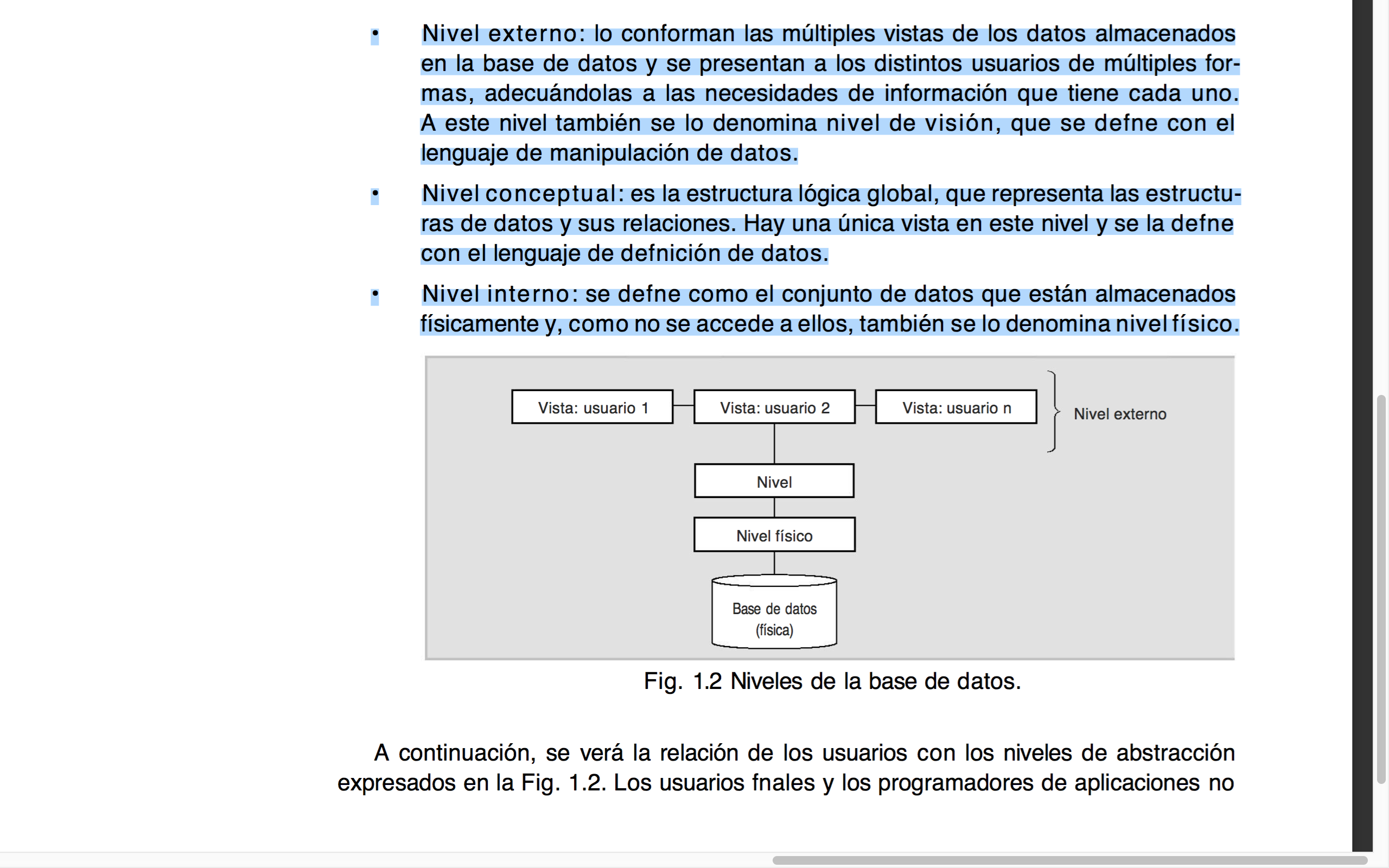 